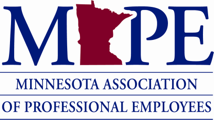 Board of Directors Minutes18 February 2022Present: President M. Dayton;  Political Council Chair C. Cotter; Organizing Council Chair L. Siegel; Meet and Confer Speaker M. Dunaway; Region 1 Director D. Wing; Region 2 Director R. Shimpach; Region 3 Director M. Snyder; Region 4 Director T. Snaza; Region 5 Director V. Moore; Region 6 Director J. Broberg; Local 701 President A. Yadav; Region 8 Director K. Rodgers; Region 9 Director C. Klumb; Region 10 Director J. Blagsvedt; Region 11 Director J. Raptis; Region 13 Director L. Tucke; Region 14 Director A. Adkisson; Region 15 Director B. Kotta; Region 16 Director D. Hage; Region 17 Director M. Terhune; Local 1801 President Gretchen Scharmer; Region 19 Director B. Zabel; Region 20 Director A. Christle; Region 21 Director V. Vogl, OPEIU Representative K. Ahern; OPEIU Representative R. Heine; Interim co-Executive Director L. Solo; Interim co-Executive Director M. Asmus; M. State Partners J. Haggar; M. State Partners L. Ware; Local 301 Member Shanna Schmitt; Executive Assistant S. Al-Kayali, Treasurer-Secretary M. CriderMeeting held via Zoom Call to Order 8:00 AMConsent AgendaM(Region 18)SP to approve the consent agenda. Consensus.AppointmentsPresident appoints Melissa Towle, Robert Johnson, Chandra Petersen and Richard Pospichal to DEED M&C; Axelina Swenson to MNIT M&C; Kay M. Pedretti as alternate to M State M&C. M(Political Council)SP to approve appointments. Consensus. Situational UpdatesUpdate from Interim co-Executive Directors M. Asmus and L. SoloStrategic Planning M. State Partners J. Haggar and L. Ware provided a PowerPoint presentation on strategic planning. Next steps are to approve plan at March meeting. Member Comments Local 301 Member Shanna Schmitt submitted comments about the merging of Treasurer/Secretary roles in times of a vacancy. GovernanceCommittee Reports were given from Political Council, Organizing Council, PAC, Meet and Confer, ERC, Political Fund Oversight Workgroup, Building Corp., Board Governance Workgroup, Finance Workgroup, Diversity and Belonging Committee without action. The Coalition Building WorkgroupM(Political Council)SP to donate $5,000 from the Coalition Building budget to Unite HERE Local 17 for strike preparation regarding the Kahler workers in Rochester. Consensus.Delegate Assembly Planning TaskforceM(Region 15)SP to reauthorize the DAPT for DA22. Consensus.Executive CommitteeM(Executive Committee)SP to approve the Treasurer/Secretary resolution. Passes 11/10/1. Voting yes: Secretary, Political Council, Organizing Council, Regions 1, 2, 4, 5, 6, 9, 18, 21Voting no: Regions 3, 8, 10, 11, 14, 15, 16, 17, 19, 20 Abstaining: President Absent/Vacant: Vice President, Treasurer, Regions 7, 12, 13M(Region 17)SP adjourn 15:23. Consensus.Standing Rules:Time Certain Adjournment: No later than 4:30 p.m. Extensions in ½ hour increments, require a 2/3 vote to extend.Debate is limited to 3 speakers for and 3 speakers against the motion on the floor.To amend or rescind 2/3 vote is required. Majority required for suspension.Consent AgendaMinutesBoard of Directors meeting – January 21, 2022Executive Committee meeting – February 4, 2022 ReportsPresident Vice PresidentTreasurerSecretary RegionsLocal Presidents’ CommitteeStaff Materials New Members Report – January 2022Member Percentages Year-to-Year ComparisonMAPE Financial Report – January 2022Grievance Report – January